АДМИНИСТРАЦИЯ СЕЛЬСКОГО ПОСЕЛЕНИЯ«УСТЬ-НАРИНЗОРСКОЕ» МР «СРЕТЕНСКИЙ РАЙОН»ПОСТАНОВЛЕНИЕ6 марта 2024  года                                                                               № 9	село Усть-НаринзорОб утверждении схемы расположения земельного участка на кадастровом плане    Руководствуясь пунктом 13,14,15,18 статьи 11.10 Федерального закона от 23.06.2014 г. № 171-ФЗ «О Введении изменений в земельный кодекс Российской Федерации отдельных законодательные акты Российской Федерации. № 137-ФЗ, Федеральный закон «Об общих принципах организации местного самоуправления в РФ» от 06.10.2003 г. № 131-ФЗ, администрация сельского поселения «Усть-Наринзорское» постановляет:1.	 Согласовать место размещения и утвердить схему расположения земельного участка на кадастровом плане территории из земель населённых пунктов для размещения объекта сотовой связи, с площадью 36 кв.м; с кадастровым номером 75:18: расположенного по адресу : Забайкальский край, Сретенский район, сельское поселение «Усть-Наринзорское».2.	Настоящее постановление обнародовать (опубликовать) в установленном порядке.3.	Настоящее постановление вступает в силу со дня подписания.4.	Контроль за исполнением настоящего постановления оставляю за собой.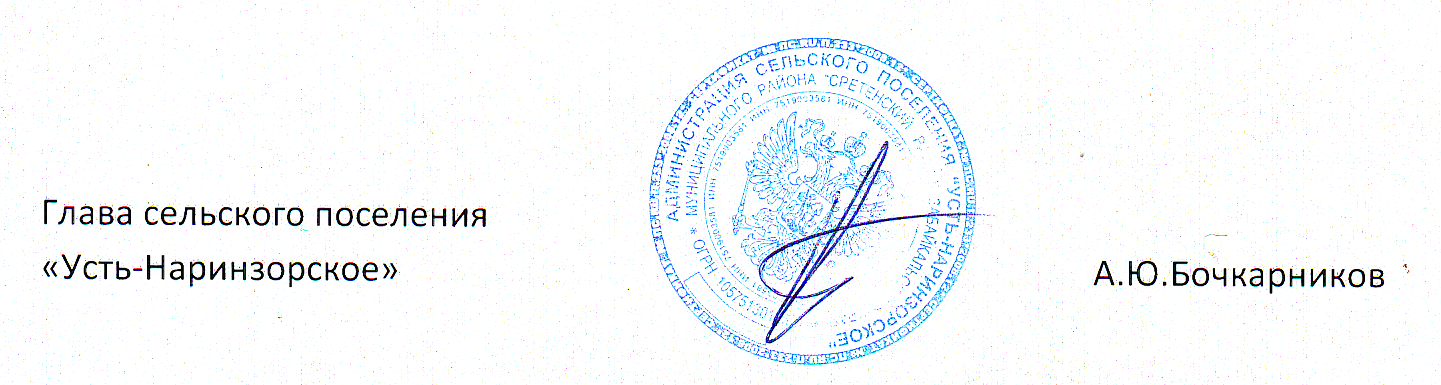 